от      11.08.2021г.                                                                                           №253 Об утверждении дизайн-проектов по обустройству придомовых территориймногоквартирных домов,расположенных на территорииБирюсинского муниципального образования«Бирюсинское городское поселение»  	Руководствуясь Федеральным Законом «Об общих принципах организации местного самоуправления в Российской Федерации» № 131-ФЗ от 06.10.2003г., Уставом Бирюсинского муниципального образования «Бирюсинское городское поселение», Положением «Об организации и деятельности администрации Бирюсинского городского поселения», утвержденным решением Думы Бирюсинского городского поселения  № 163 от 26.07.2007г.,  (с изменениями от 28.05.2009г. №159), администрация Бирюсинского муниципального образования «Бирюсинское городское поселение»,ПОСТАНОВЛЯЕТ:1. Утвердить дизайн проекты по обустройству дворовых территорий, расположенных на территории Бирюсинского муниципального образования «Бирюсинское городское поселение»:1.1. придомовая территория многоквартирного дома, расположенная по адресу: Иркутская область, Тайшетский район,  г. Бирюсинск, ул. Горького,11 (Приложение № 1);1.2. придомовая территория многоквартирного дома, расположенная по адресу: Иркутская область, Тайшетский район,  г. Бирюсинск, ул. Октябрьская,25                               (Приложение № 2);1.3. придомовая территория многоквартирных домов, расположенных по адресу: Иркутская область, Тайшетский район,  г. Бирюсинск, ул. Горького,6,8, пер. Горького, 1 (Приложение № 3);2.    Разместить настоящее постановление на официальном сайте муниципального образования.                     3.     Контроль за исполнением данного постановления возложить на заместителя главы администрации Бирюсинского муниципального образования «Бирюсинское городское поселение» Сапожникова С.Н. Глава администрации Бирюсинского муниципального образования «Бирюсинское городское поселение»                                                                А.В. Ковпинец  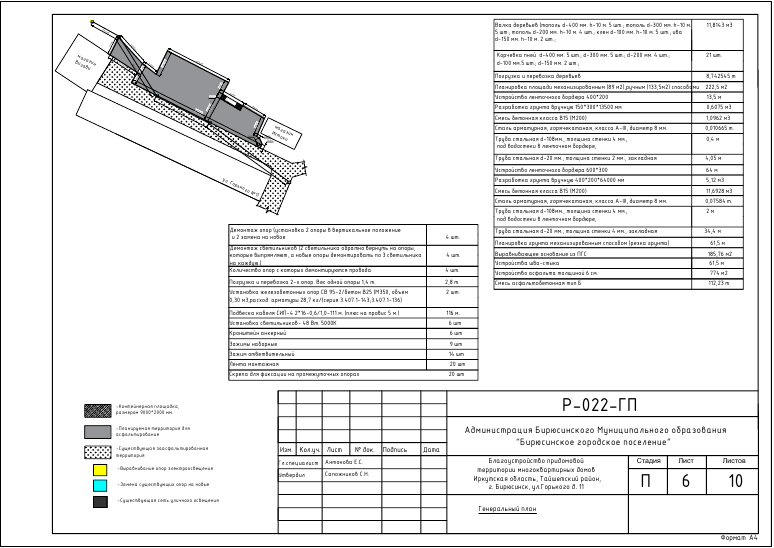 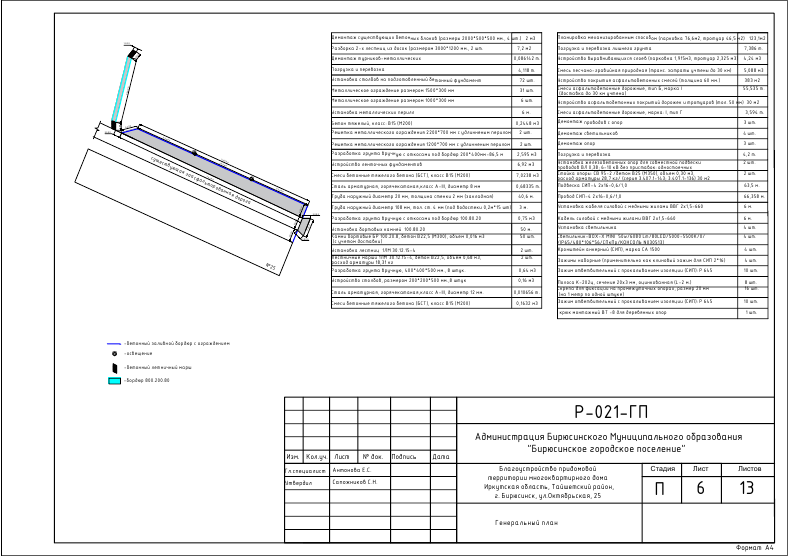 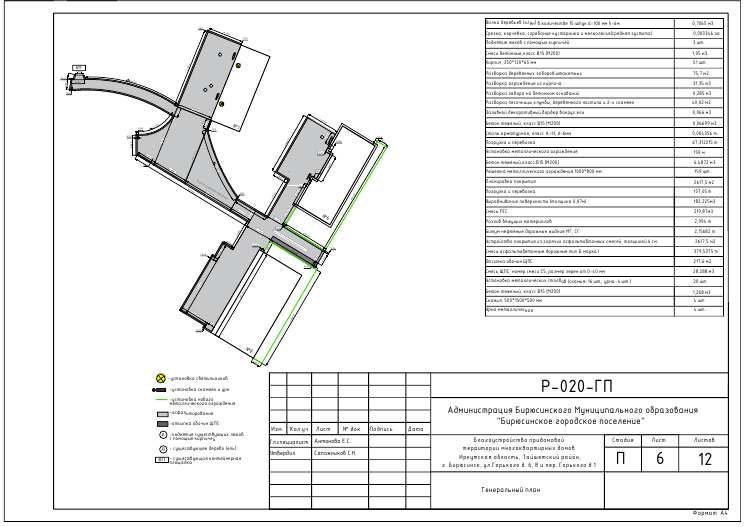 Р о с с и й с к а я  Ф е д е р а ц и яИркутская   областьМуниципальное образование «Тайшетский  район»Бирюсинское муниципальное образование«Бирюсинское городское поселение»Администрация Бирюсинского муниципального образования  «Бирюсинское городское поселение»ПОСТАНОВЛЕНИЕ